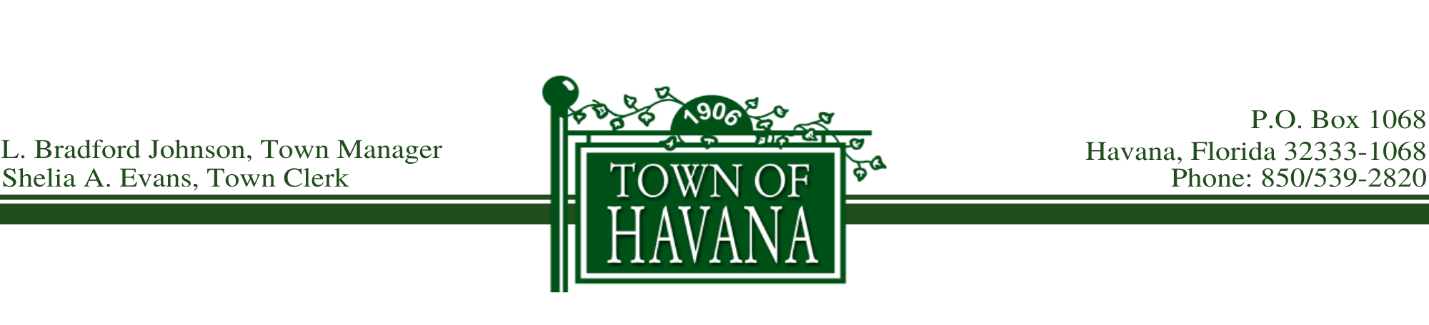  AGENDA HAVANA TOWN COUNCIL MEETINGAugust 25, 2020    6:00 PMCall to OrderInvocationPledge of AllegianceApproval of Minutes – 	July 28, 2020 Regular Council MeetingRecognition of Visitors:	(Limit comments to 3 minutes)Old Business:New Business:Mrs. Karen Kent, Downtown Improvements Committee, Façade GrantsRequest to Approve Capital Regional Transportation Planning Agency (CRTPA) Interlocal AgreementMunicipal Gas Authority (MGAG) Board of Director’s NominationRequest to Approve Smartphone Meter Reading Subscription AgreementReport of the Town ManagerRecognition of Each CouncilApproval of Bills for PaymentMotion to Adjourn